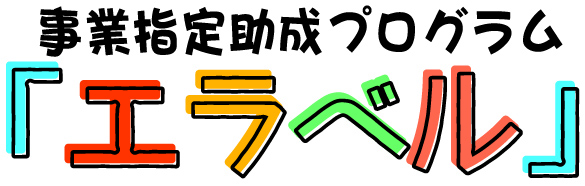 公益財団法人かながわ生き活き市民基金2018年度事業指定助成プログラム「エラベル」申請書【申請団体基本情報】※任意団体等で団体印がない場合は、代表者の印鑑を（印）の箇所に押印ください。※団体連絡先のURLはホームページやFacebook等がございましたらご記入ください。※担当者連絡先は代表者欄、団体連絡先欄と同じ場合、記入しないで結構です。【申請団体基本情報　2】寄付募集で現在行っていることに○をつけてください。＊該当項目、全てに○をつけて下さい。項目によっては記述もあります。【１】申請する事業・活動を行うことで解決したい課題この事業・活動で解決したい課題をお聞きします。※このページに収まるようにご記入ください。Word等で入力の場合10.5ポイントでご記入ください。【2】申請する事業・活動で行う課題の解決策捉えている課題をこの事業・活動でどう解決しようとしているのか、お聞きします。※このページに収まるようにご記入ください。Word等で入力の場合10.5ポイントでご記入ください。【３】申請する事業・活動の内容寄付募集を申請する事業活動の内容をお聞きします。※申請する事業・活動の開始時期欄は、すでに行っている事業・活動は開始した時期を、これから開始するものは開始予定時期をご記入ください。期間を定めているものは、終了時期も記入してください。※この項目について、２ページで収まるようご記入ください。具体的な計画については右空欄に①～⑤のどの項目についての記載かわかるように、書き出しに①～⑤の数字を振り、ご記入ください。Word等で入力の場合10.5ポイントでご記入ください。【４】事業・活動の予算寄付募集を申請する事業活動の予算計画をお聞きします。①目標金額及び積算根拠※目標金額はかながわ生き活き市民基金への運営費分15％を含まないでご記入ください。※寄付募集達成率によりどういうことが可能になるか、寄付獲得に活用できるので、ぜひお書きください。②申請する事業・活動の収入（予算）※収入と支出は同額になります。【５】今回の寄付募集後の展望及び事業・活動の継続性寄付募集により助成を受けた後についてお聞きします。※このページに収まるようにご記入ください。Word等で入力の場合10.5ポイントでご記入ください。【６】寄付獲得計画（期間2018年12月1日～2019年3月20日）※当プログラムを使って寄付（助成金の元となる寄付金）を集める具体的なプランをご記入ください。(プレゼンによる選考では、寄付を募っていく上での明確なプロセスを確認するため詳細をご記入ください)【備考】提出日2018年　　月　　日事務局記入欄事務局記入欄受理No受付日　　／　団体名フリガナフリガナフリガナフリガナフリガナフリガナフリガナ団体名代　　　　表　　　　者（役職名・氏名）フリガナフリガナフリガナフリガナフリガナ　 ㊞代　　　　表　　　　者（役職名・氏名）　 ㊞団体所在地〒〒〒〒〒〒団体連絡先TEL：FAX：TEL：FAX：E-mail： U R L：E-mail： U R L：E-mail： U R L：E-mail： U R L：担当者連絡先(上記代表、団体連絡先と異なる場合)役職、担当名役職、担当名担当者連絡先(上記代表、団体連絡先と異なる場合)電話番号携帯電話携帯電話担当者連絡先(上記代表、団体連絡先と異なる場合)FAXﾒｰﾙｱﾄﾞﾚｽﾒｰﾙｱﾄﾞﾚｽ担当者連絡先(上記代表、団体連絡先と異なる場合)住所〒〒〒〒〒〒設　立　年　月　　年　　月　　年　　月メンバー数　　　　　人　　　　　人　　　　　人　　　　　人活動地域会員数　　　　　　　人　　　　　　人　　　　　　人　　　　　　人団体の目的団体の事業・活動内容CANPANでの情報開示レベル★3つ取得　済　　　・　　　未　済　　　・　　　未　済　　　・　　　未　済　　　・　　　未　済　　　・　　　未　済　　　・　　　未　済　　　・　　　未（　）団体のホームページやFacebook等のWeb上での呼びかけ　（　）他団体のWebを活用しての呼びかけ（　）ニュースレター等送付の際に呼びかけ送付先【　　　　　　　　　　　　　　　　　　　　　　　　　　　　　　　　　　　　　　　　　　】頻　度【　　　　　　　　　】　　　　　　　　　　　　　　　　　　　　　＊送付先には、個人名ではなくどういった方（以前の寄付者等）に送付しているかをお書きください。（　）メルマガ送信送付先【　　　　　　　　　　　　　　　　　　　　　　　　　　　　　　　　　　　　　　　　　　】頻　度【　　　　　　　　　】　　　　　　　　　　　　　　　　　　　　　＊送付先には、個人名ではなくどういった方（以前の寄付者等）に送付しているかをお書きください。（　）イベント開催【　　　　　　　　　　　　　　　　　　　　　　　　　　　　　　　　　　　　　　　　　　　　　】＊直近の開催日や内容等をご記入ください。（　）上記以外＊具体的にご記入ください。（　）特に行っていない【取り組んでいる課題】解決したい地域課題や社会の課題の現状以下について、何が課題か、重要性等を説明してください。①その課題は誰（どこ）にとって何が課題ですか。②その課題は地域や社会にどのような影響を及ぼしますか。【どのように解決するか】【1】の課題について、申請する事業・活動で行う解決策以下についてどのように解決するかを説明してください。※以下を含んでいれば、順番通りでなくて構いません。
①課題に対して、申請事業・活動は、どのように有効で、どのようなことが期待できますか。②申請する事業・活動を行った結果、社会や対象地域、参加者等にどのような効果や変化をもたらしますか。③その事業・活動を行うことで、社会や地域に課題やその課題解決に向けて、どのように提案、情報発信をしていきますか。④その事業・活動を行うことで、どのような市民同士の交流・協同や市民、地域を巻き込んだ事業・活動が期待できますか。⑤海外支援、被災地支援等、神奈川県外の活動の場合、その活動の成果等をどのように神奈川県や団体所在地のある地域に還元しますか。※⑤は該当する場合申請する事業・活動の名称または企画名具体的な計画①申請対象とする事業・活動・企画の内容②実施計画③主な対象者と数④実施場所など⑤実施スケジュール目標金額円助成金でできること助成金できること目標金額円助成金でできること目標金額の30％目標金額円助成金でできること目標金額の50％目標金額円助成金でできること目標金額の70％目標金額円助成金でできること目標達成（項目）a.目標金額（金額）　　　　　　　円（金額）　　　　　　　円b.自己資金（費目）（金額）円円円円円C.その他（補助金、助成金など）（金額）円（金額）円合　計　　　　　　　　　　　　　　　　　　　　　　　　　　　　　円　　　　　　　　　　　　　　　　　　　　　　　　　　　　　円※a.申請金額の金額と①の申請金額及び積算根拠の欄の申請額は同額を入れてください。※b.自己資金の欄は、事業収入、会費、寄付など、費目がわかるように明記してください。※c.その他の欄は、助成金、補助金等合算した金額を記載し、内訳は別欄にご記入ください。また、申請中のものもお書き頂き、内訳を別欄にご記入ください。※a.申請金額の金額と①の申請金額及び積算根拠の欄の申請額は同額を入れてください。※b.自己資金の欄は、事業収入、会費、寄付など、費目がわかるように明記してください。※c.その他の欄は、助成金、補助金等合算した金額を記載し、内訳は別欄にご記入ください。また、申請中のものもお書き頂き、内訳を別欄にご記入ください。※a.申請金額の金額と①の申請金額及び積算根拠の欄の申請額は同額を入れてください。※b.自己資金の欄は、事業収入、会費、寄付など、費目がわかるように明記してください。※c.その他の欄は、助成金、補助金等合算した金額を記載し、内訳は別欄にご記入ください。また、申請中のものもお書き頂き、内訳を別欄にご記入ください。申請する事業・活動の支出申請する事業・活動の支出（費目）（金額）円円円円円円円円円合　計円申請事業・活動の今後の展望申請事業・活動をどのように継続させていくか、具体的な資金確保や運営等についてご記入ください。ターゲット（だれに依頼するか）具体的な方法事業指定助成プログラムエラベルを何で知りましたか？当法人のホームページ　　市民活動サポートセンター等に置かれているチラシ他団体のホームページ（　　　　　　　　　　　　　　）※ご覧になったホームページの団体名をお書き下さい。その他（　　　　　　　　　　　　　）